C.O. SAINT-DIZIER NATATION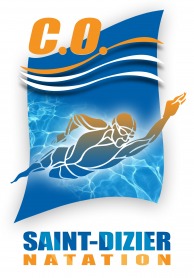 20 rue de la Commune de Paris52 100 SAINT-DIZIERFranceTél : +33 (0)3.25.05.23.07 E-mail : c.o.s.d-natation@orange.frTarifs saison 2022-2023Enfants-AdosAdultes-MaitresOfficiels-Membres du comité-Entraineur-EncadrementNouvelles adhésionsNouvelles adhésionsNouvelles adhésionsNouvelles adhésions1er adhérent215€215€35€2e adhérent205€205€35€3e adhérent et plus190€190€35€RenouvellementsRenouvellementsRenouvellementsRenouvellements1e renouvellement200 €200 €35€2e renouvellement190 €190 €35€3e renouvellement »’175 €175 €35€